2019Тема: Какие бывают животные?Цель: формировать представление детей о группах животных, их отличительных признаках; формировать умение выстраивать ассоциативный ряд.Планируемые результаты (предметные): научатся классифицировать животных по отличительным признакам, получат возможность научиться устанавливать связь между строением тела и образом жизни животного, извлекать нужную информацию из учебника.Универсальные учебные действия (метапредметные):Регулятивные: уметь самостоятельно планировать и выполнять свои действия на знакомом учебном материале, оценивать правильность выполнения действий; адекватно воспринимать оценку учителя и одноклассников с отзывами о выполненной работе; уметь оценивать результат своей работы на уроке.Коммуникативные: уметь донести свою позицию до других, уметь рассуждать и анализировать; работать в группе и оценивать своего товарища.Познавательные: осуществлять поиск необходимой информации для выполнения учебных заданий, использовать знаково-символические средства (схемы), уметь осуществлять анализ объектов с выделением существенных и несущественных признаков.Личностные: проявлять познавательный интерес, целеустремленность и настойчивость в достижении цели, совместно договариваться о правилах общения в группе.Оборудование: презентация «Какие бывают животные», компьютер, мультимедийный проектор, экран, учебник для 2 класса «Окружающий мир» А.А. Плешакова, карточки для индивидуальной работы, для парной работы (картинки-перевёртыши), игрушки-животные, оценочный материал – геометрические фигуры, аудио и видео материалы.Ход урокаРебята, сегодня у нас будет не просто урок. Мы на мгновение окажемся в сказке.  Но, чтобы очутиться в ней, нам необходимо выполнить задания, открывающие возможность попасть в сюжет сказки. Задания связаны с прошедшей на прошлом уроке темой. Кто напомнит? (Про воду)ТЕСТ (Презентация 1)- Если у вас правильный ответ, поднимаете смайлик, если допустили ошибку – не поднимаете. -Задание выполнено практически успешно, а значит мы можем попасть в сказку. Мне позвольте выступить в роли сказительницы. - Но перед этим, скажите пожалуйста, чем сказка отличается от рассказа? (волшебство, животные говорят…)- В нашей сказке тоже есть говорящие герои. Вы будете не просто слушать, а на листочках, которые перед вами, подчёркивать зелёной ручкой героев, которых услышите в сказке.- Готовы? - Начинаем…Под музыку зачитывается сказкаЕхали медведиНа велосипеде.А за ними котЗадом наперёд.А за ним комарикиНа воздушном шарике.Волки на кобыле.Львы в автомобиле. Зайчики В трамвайчике.Жаба на метле... Едут и смеются, Пряники жуют. Вдруг из подворотни Страшный великан, Рыжий и усатый Та-ра-кан!Он рычит, и кричит,И усами шевелит:"Погодите, не спешите,Я вас мигом проглочу! Проглочу, проглочу, не помилую ".Волки от испугаСкушали друг друга. Бедный крокодил Жабу проглотил.А лихие обезьяны Подхватили чемоданы И скорее со всех ногНаутек. И акула Увильнула, Только хвостиком махнула. Только вдруг из-за кусточка, Из-за синего лесочка, Из далеких из полей Прилетает Воробей. - Вы догадались из какой сказки эти строки? («Тараканище» К.Чуковский)- Проверим каких героев вы подчеркнули. (Выводим на Smart)- Кого вы подчеркнули? (животных)- Вспомним 1 й класс: на какие группы вы можете разделить этих животных? (звери, рыбы, птицы, насекомые)ВЫВЕШИВАЮ НА ДОСКУ название групп- Кто относится к группе звери из нашей сказки? (медведь, кот, волк, заяц, лев) – вывешиваются на доску- Назовите характерную особенность этой группы. По какому признаку отнесли этих животных к группе «звери». (4 ноги, шерсть)- вывешивается признак- Кто относится к группе птицы? (воробей) вывешиваются на доску- Назовите характерную особенность этой группы. По какому признаку отнесли этих животных к группе «птицы». (перья) вывешивается признак- Кто относится к группе рыбы? (акула) вывешиваются на доску- Назовите характерную особенность этой группы. По какому признаку отнесли этих животных к группе «рыбы». (чешуя) вывешивается признак- Кто относится к группе насекомые? (таракан, комарик) вывешиваются на доску- Назовите характерную особенность этой группы. По какому признаку отнесли этих животных к группе «насекомые». (6 ног) вывешивается признак А к какой группе относится жаба? Крокодил?- Если мы не знаем, то значит, чему мы должны научиться на уроке?(узнать на какие ещё группы делятся животные и научиться выделять и сравнивать признаки групп животных.) вывешивается цель на доску- Тема урока «Какие бывают животные» вывешивается на доску- Мы выделили признаки, по которым объединены знакомые группы.Узнаем какие ещё есть группы. Просмотрите видео и сделайте вывод: какая группа и по какому признаку объединены животные?ВИДЕОЭто – ЗЕМНОВОДНЫЕ (амфибии)- Что вы узнали о земноводных? По какому признаку животных относят к земноводным? (4 ноги, голая кожа) вывешивается признак и название группы- Кого из нашей сказки определим к земноводным? (Жабу)- Посмотрим ещё один видеофрагмент. Просмотрите видео и сделайте вывод: какая группа и по какому признаку объединены животные?ВИДЕОПресмыкающиеся (рептилии)- Что вы узнали о пресмыкающихся?– роговые чешуйки вывешивается признак и название группы- Кого из нашей сказки определим к земноводным? (крокодил)- Сколько групп животных мы теперь знаем? (6)Ребята, все мы прекрасно знаем лягушку. А вы знаете невероятный факт о них?Лягушка - символ богатства, везения и вечной жизни      СЛАЙД 2В Древнем Египте эти земноводные были символом воскресения и вечной жизни. Их было принято мумифицировать вместе с умершим и класть вместе с ним в гробницу, дабы помочь воскреснуть и человеку.Почитаемая роль отводилась лягушкам и в Японии, где им приписывалась способность привлекать удачу. В Китае же, а затем и в Европе существовало поверье, что изображение трехпалых амфибий заманивает в дом богатство и защищает тех, кто в нем живет.Зачем бросать лягушек в молоко?	СЛАЙД 3То, что в старину это принято было делать, знают многие. Считалось, что холодное земноводное препятствует нагреванию продукта, а значит, замедляет его скисание. В отсутствие холодильников это было вполне оправдано. Подобный санитарно-гигиенический обряд практиковался не только на Руси, но и во многих других европейских и ближневосточных странах.Физминутка- Каких животных мы встретили в физминутке?- В какие группы мы их отнесём? (вывешивается на доску)Работа в парах- Прежде чем работать в парах, вспомним правила работы в парах: (работают оба; один говорит, другой слушает; своё несогласие выскажи вежливо; если не понял переспроси)- У вас на партах даны иллюстрации, но это не просто картинки. Это картинки-перевёртыши. Если перевернуть, можно увидеть другое изображение. Напишите снизу в таблице, животного, к какой группе он относится, признак этой группы. - Опрос первых трёх пар.-  У меня в коробке поселились животные, вы будете вытаскивать, называть животного и к какой группе относится….-РТ. Стр.43 №4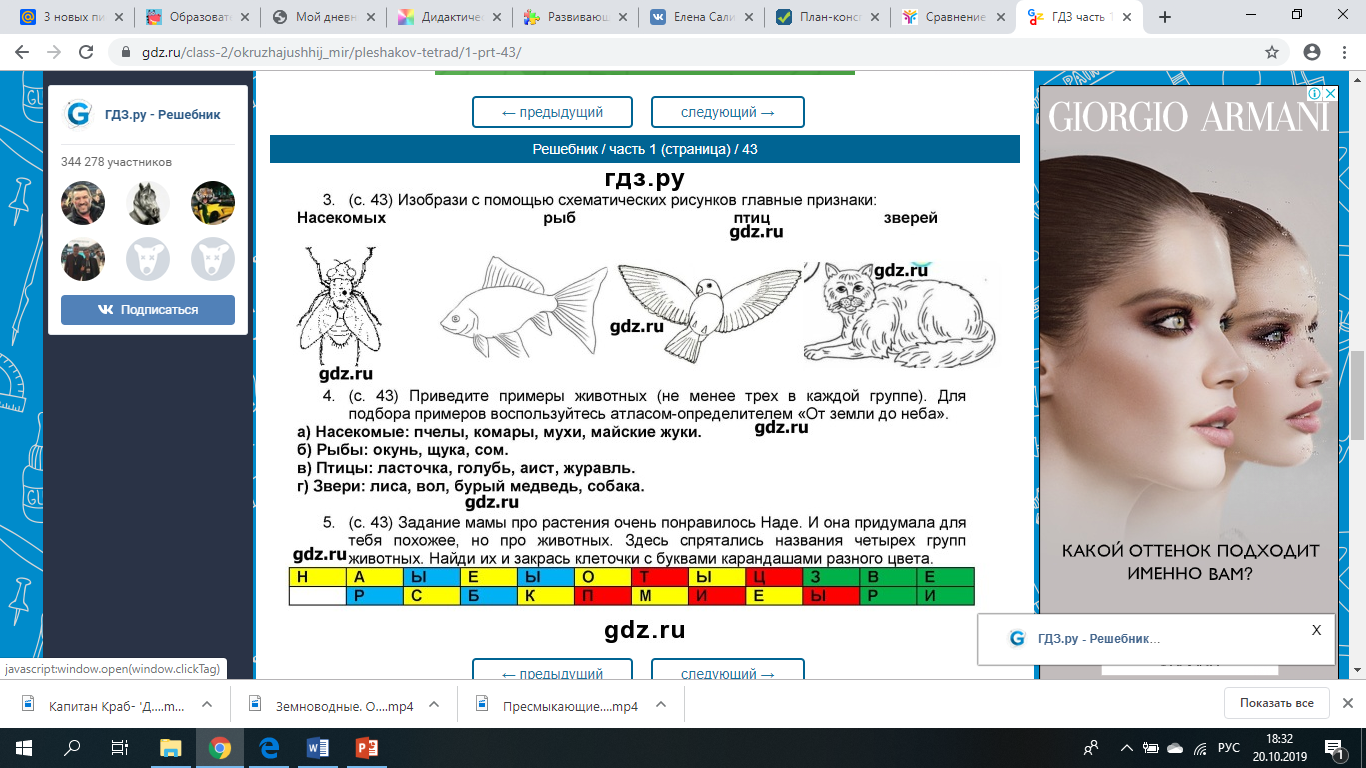 - Откроем учебник на стр.61. Объясните части тела каких животных папа объединил на этом рисунке?-На рисунке Заяц, птица, рыба, петух, кузнечик.Рефлексия- Какой вопрос обсуждали?- Что выяснили?- У вас на столах лежат цветные геометрические фигуры, выберите ту, которая отражает вашу деятельность на уроке. (Дети выбирают соответствующие квадратики и поднимают их) - Кто для себя сделал открытие? (Синий) - Кто про себя может сказать, я активно работал на уроке! (Красный)- Кому на уроке было интересно? (Зелёный)На уроке работали все активно. Вы все получите оценку за тест. А также получают за урок…Домашнее заданиеВы получите тексты, в котором дана информация о лягушках и жабах. Вы должны будете записать сходства и различия этих земноводных.Лягушки и жабы - это амфибии, принадлежащие к отряду земноводные бесхвостые и таксономия не делает различий между ними. Размер лягушек от 10 мм до 300 мм. Длина тела жабы колеблется от 20 мм до 250 мм.  Задние ноги Лягушка - длинные, мощные- для прыжков. У жабы короткие ноги для ходьбы Кожа лягушки влажная и гладкая. А у её сородича -сухая и неровная. Живут лягушки во влажной среде, а жабы предпочитают сухую окружающую среду, но могут адаптироваться к влажным условиям. Питание лягушки - насекомые, улитки, пауки, черви и даже небольшие рыбы. Жабы питаются насекомыми, личинками, слизняками, червями.СходстваРазличия Лягушки:Различия Жабы: